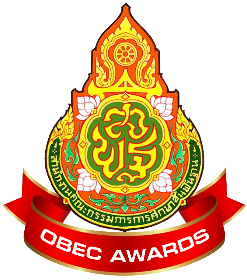 ใบสมัครเป็นคณะกรรมการตัดสินการประกวดรางวัลทรงคุณค่า สพฐ. (OBEC AWARDS)ครั้งที่ 10 ปีการศึกษา ๒๕๖3 ระดับภาคเหนือ จังหวัดน่านระหว่างวันที่ 27 - 28 เมษายน 2564........................................ชื่อ - สกุล ....................................................................................................ตำแหน่ง....................................................... โรงเรียน/กลุ่มงาน................................................................ สังกัด สพป./สพม. .............................................................วิทยฐานะ/ระดับ................................................ อายุราชการ ....................ปี ระดับชั้นที่สอน.........................................ระดับการศึกษา  ปริญญาตรี  วิชาเอก .............................................................................................................................		ปริญญาโท  วิชาเอก .............................................................................................................................		ปริญญาเอก วิชาเอก .............................................................................................................................ประสบการณ์/การพัฒนาเฉพาะด้านอื่น ๆ เพิ่มเติม........................................................................................................................................................................................................................................................................................................................................................................................ ...........................................................................................................................................................................................E - mail ……………………………………….…………เบอร์โทรศัพท์ ................................. ID Line ……………………………………ผลงานดีเด่นรางวัลทรงคุณค่า สพฐ. (OBEC AWARDS) 7.1  ระดับภาค 7.2  ระดับชาติ*คำอธิบายระดับรางวัล หมายถึง ชนะเลิศเหรียญทอง /รองชนะเลิศเหรียญทอง /เหรียญทอง/เหรียญเงิน /เข้าร่วมประเภทรางวัล หมายถึง ลูกจ้าง/ครูผู้สอน/รองผู้อำนวยการสถานศึกษา/ ผู้อำนวยการสถานศึกษา/บุคลากร 38 ค.(2) /ผอ.กลุ่ม/ศึกษานิเทศก์/รอง ผอ.สพท./ผอ.สพท.ด้านการประกวด หมายถึง วิชาการ บริหารจัดการ นวัตกรรม และลูกจ้าง กลุ่มสาระการเรียนรู้ หมายถึง กลุ่มสาระการเรียนรู้ และกิจกรรมพัฒนาผู้เรียนรางวัลอื่น ๆ ที่เคยได้รับ (ระดับภาค/ระดับชาติ)...................................................................................................................................................................................................................................................................................................................................................................................................................................................................................................................................................................................................................................................................................................................................................................................................................................................................ประสบการณ์ในการเป็นคณะกรรมการตัดสินรางวัลทรงคุณค่า สพฐ. (OBEC AWARDS) *คำอธิบายประเภทรางวัล หมายถึง ลูกจ้าง/ครูผู้สอน/รองผู้อำนวยการสถานศึกษา/ ผู้อำนวยการสถานศึกษา/บุคลากร 38 ค.(2) /ผอ.กลุ่ม/ศึกษานิเทศก์/รอง ผอ.สพท./ผอ.สพท./สถานศึกษา/สำนักงานเขตพื้นที่การศึกษาด้านการประกวด หมายถึง วิชาการ บริหารจัดการ นวัตกรรม และลูกจ้าง กลุ่มสาระการเรียนรู้ หมายถึง กลุ่มสาระการเรียนรู้ และกิจกรรมพัฒนาผู้เรียน ประสบการณ์ในการเป็นคณะกรรมการตัดสินกิจกรรมอื่นๆ  (ระดับภาค/ชาติ)...................................................................................................................................................................................................................................................................................................................................................................................................................................................................................................................................................................................................................................................................................................................................................................................................................................................................ประสงค์เป็นคณะกรรมการตัดสิน รายการ๑1.๑ ประเภท		 ประเภทบุคคล ลูกจ้าง	 ครูผู้สอน	 รองผู้อำนวยการสถานศึกษา   ผู้อำนวยการสถานศึกษา บุคลากร 38 ค.(2)   	 ผอ.กลุ่ม  	 ศึกษานิเทศก์      รอง ผอ.สพท.     ผอ.สพท.	 ประเภทสถานศึกษา	 ประเภทสำนักงานเขตพื้นที่การศึกษา๑1.๒ กลุ่มสาระการเรียนรู้	 ภาษาไทย		 คณิตศาสตร์			 กลุ่มวิชาวิทยาศาสตร์	 กลุ่มวิชาเทคโนโลยี	 สังคมศึกษา			 ศิลปะ ดนตรี นาฏศิลป์				 สุขศึกษาและพลศึกษา  ภาษาต่างประเทศ		 การงานอาชีพ			 	 บูรณาการ		 กิจกรรมแนะแนว		 กิจกรรมนักเรียน		 กิจกรรมเพื่อสังคมและสาธารณะประโยชน์ อื่นๆ ระบุ ..............................................................................................................................................      ลงชื่อ.................................................................................ผู้สมัคร(..........................................................................................)ตำแหน่ง....................................................................................ลงชื่อ.................................................................................ผู้รับรอง(..........................................................................................)ตำแหน่ง....................................................................................หมายเหตุ : 	๑. กรณีผู้สมัครเป็น ผู้อำนวยการสำนักงานเขตพื้นที่การศึกษา ให้รับรองตนเอง		2. กรณีผู้สมัครเป็น รองผู้อำนวยการสำนักงานเขตพื้นที่การศึกษา / ศึกษานิเทศก์ /บุคลากรทางการศึกษา /                                               ผู้อำนวยการสถานศึกษา ให้ผู้อำนวยการสำนักงานเขตพื้นที่การศึกษาหรือผู้ได้รับมอบหมายเป็นผู้รับรอง		3. กรณีผู้สมัครเป็น รองผู้อำนวยการสถานศึกษา/ครู ให้ผู้อำนวยการสถานศึกษาเป็นผู้รับรอง		4. กรณีสมัครเป็นคณะกรรมการตัดสิน ผู้สมัครจะต้องไม่เป็นผู้ส่งผลงานเข้าร่วมการประกวดทุกรายการ  		5. ให้กรอกข้อมูลและแนบใบสมัครพร้อมแนบหลักฐาน ทาง google form ตาม Link หรือ QR code                                          แนบท้ายใบสมัครนี้		6. ปิดรับข้อมูลวันที่ 29 มีนาคม 2564 http://gg.gg/okkeo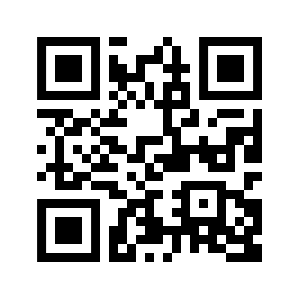 ปีการศึกษาระดับรางวัล*ประเภทรางวัล*ด้านการประกวด*กลุ่มสาระการเรียนรู้*ปีการศึกษาระดับรางวัล*ประเภทรางวัล*ด้านการประกวด*กลุ่มสาระการเรียนรู้*ระดับ(ภาค/ชาติ)ปีการศึกษาประเภทรางวัล*ด้านการประกวด*กลุ่มสาระการเรียนรู้*